ANEXO 3. REGISTRO FOTOGRÁFICO DE TALLERES PARTICIPATIVOSTALLER PARTICIPATIVO N° 1PRESENTACIÓN DE PLAN METODOLÓGICO Y HOJA DE RUTA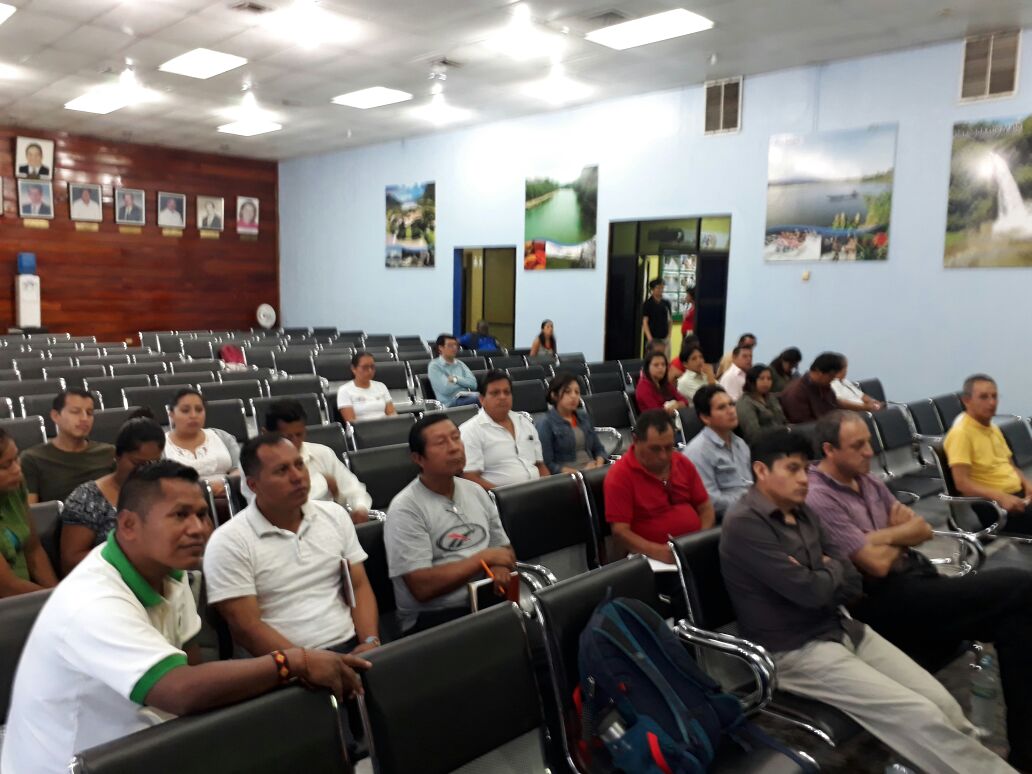 Foto 1. Representantes de Instituciones y Ciudadanía de la provincia de Napo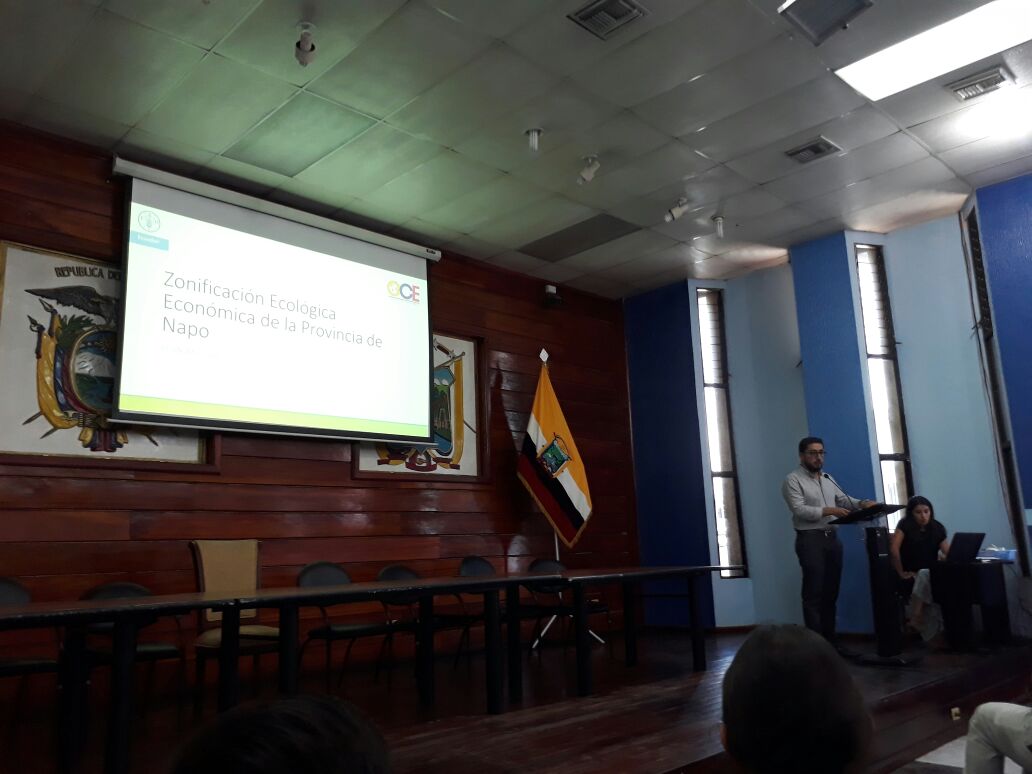 Foto 2. Presentación de Plan Metodológico y Hoja de Ruta del Proyecto Zonificación Ecológica Económica de la provincia de NapoTALLER PARTICIPATIVO N° 2CARACTERIZACIÓN DE ACTORES CLAVE – ANÁLISIS CLIP Y ARS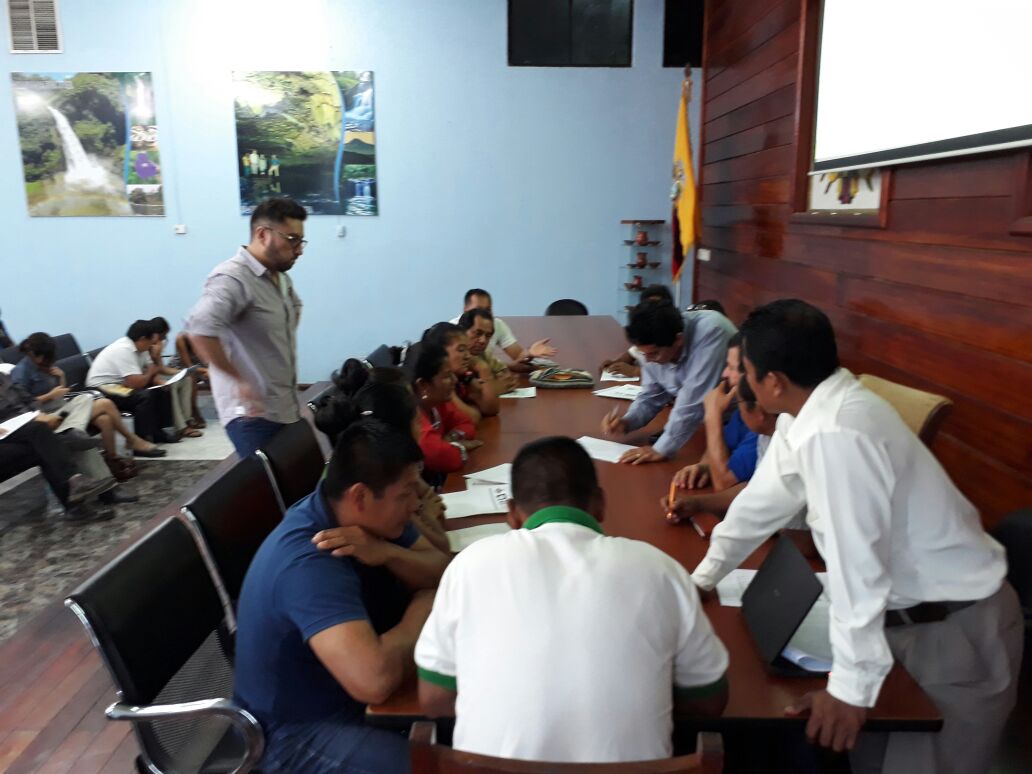 Foto 3. Mesa de trabajo para llenar matrices de Análisis CLIP por parte de representantes de la sociedad civil de la provincia de Napo – Ciudad de Tena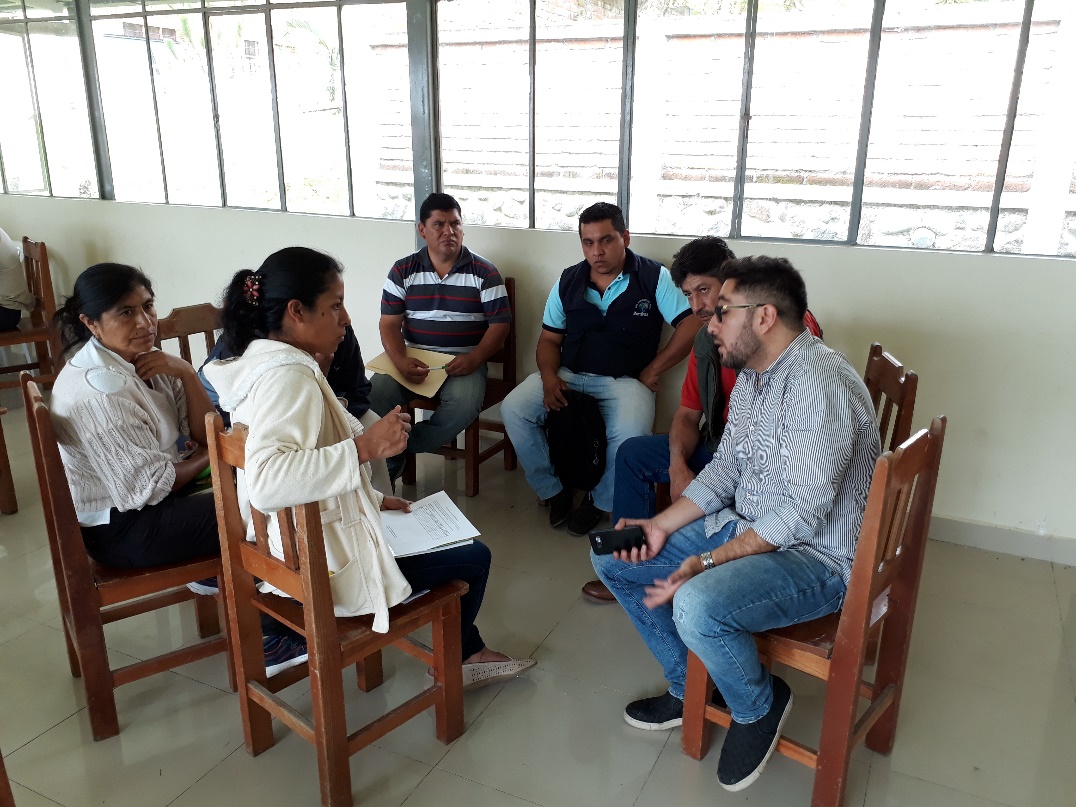 Foto 4. Mesa de trabajo para llenar matrices de Análisis CLIP por parte de representantes de la sociedad civil de la provincia de Napo – Ciudad de Baeza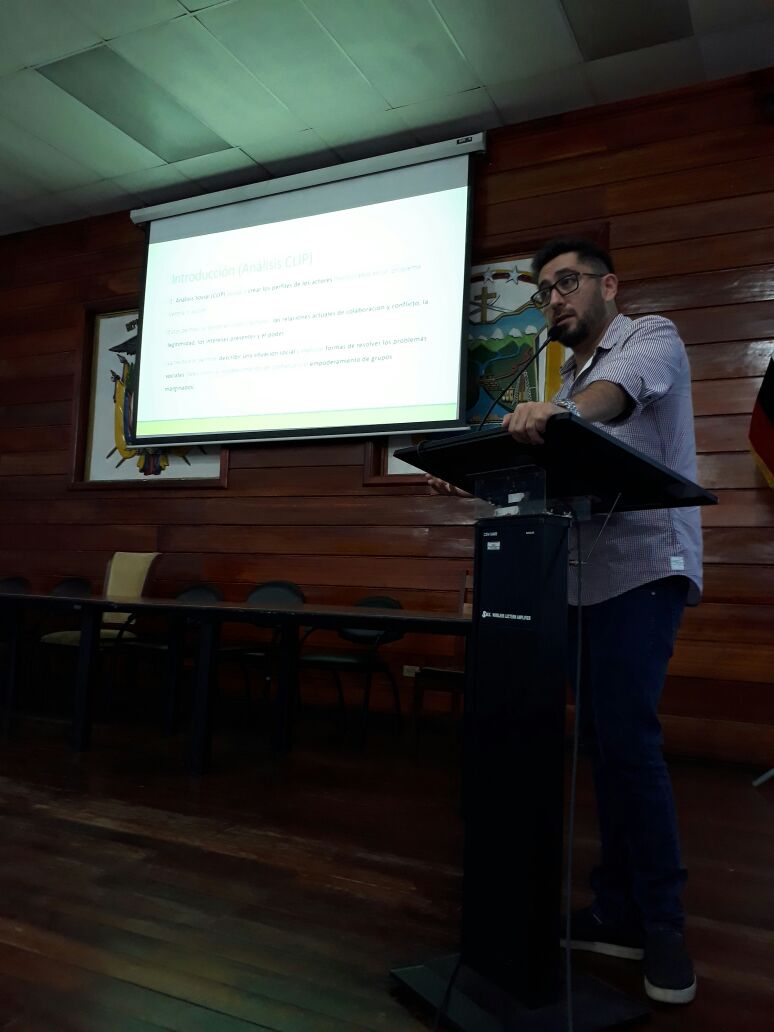 Foto 5. Presentación de Análisis CLIP y Análisis de Redes Sociales en la ciudad de TenaTALLER PARTICIPATIVO N° 3DEFINICIÓN ESPACIAL Y CARACTERIZACIÓN DE LAS UNIDADES ECOLÓGICAS ECONÓMICAS (UEE)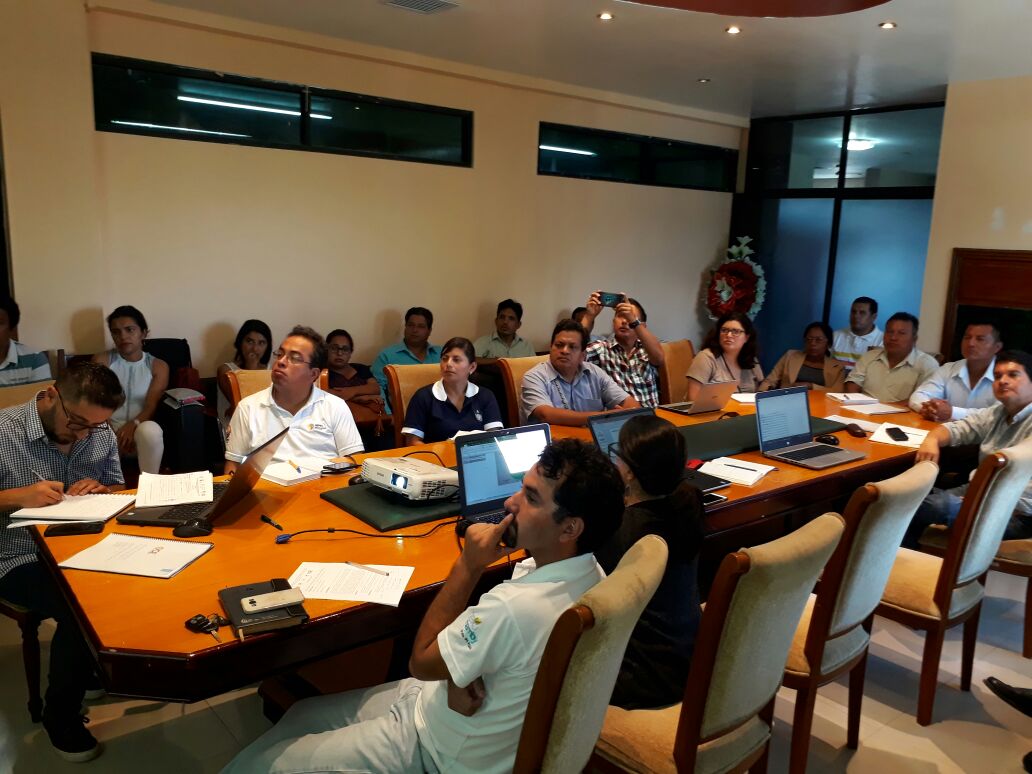 Foto 6. Representantes de instituciones locales y sociedad civil de la provincia de Napo – Ciudad de Tena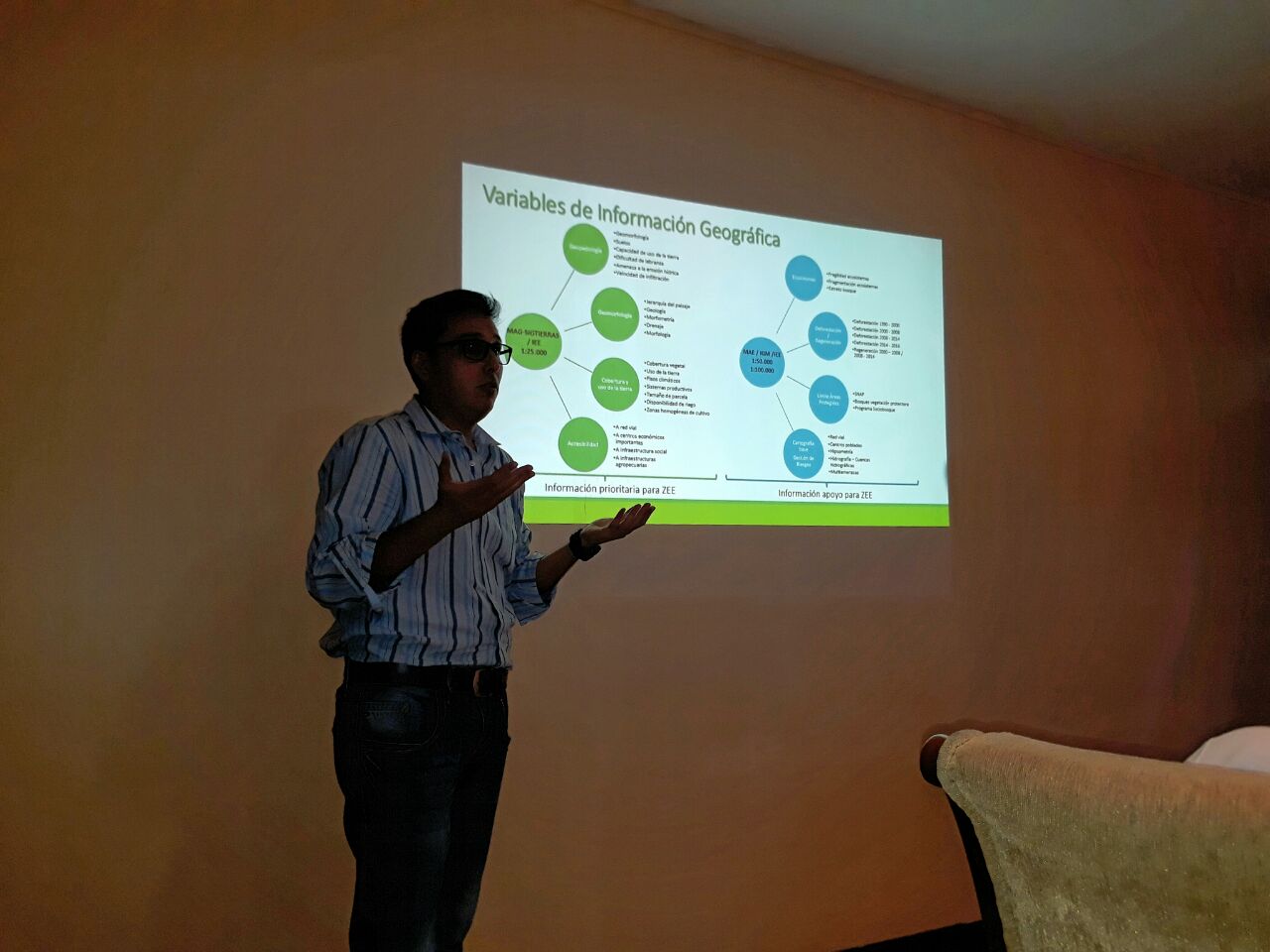 Foto 7. Presentación de sistematización de información y determinación de UEE – Ciudad de Tena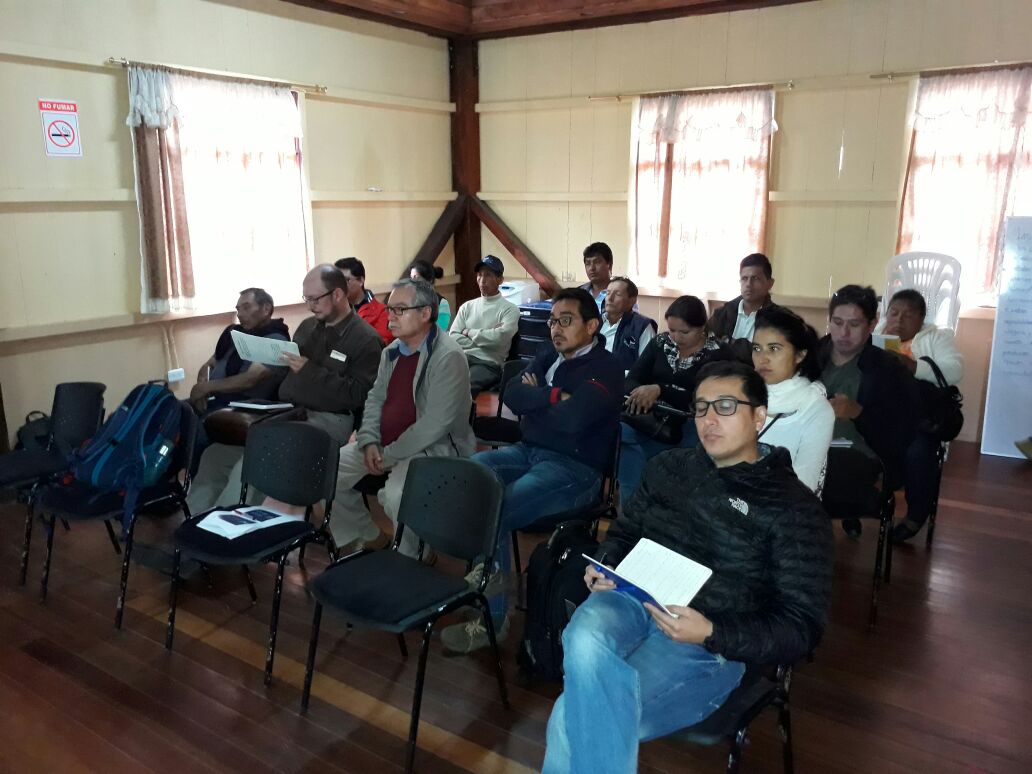 Foto 8. Representantes de instituciones locales y sociedad civil de la provincia de Napo – Ciudad de Baeza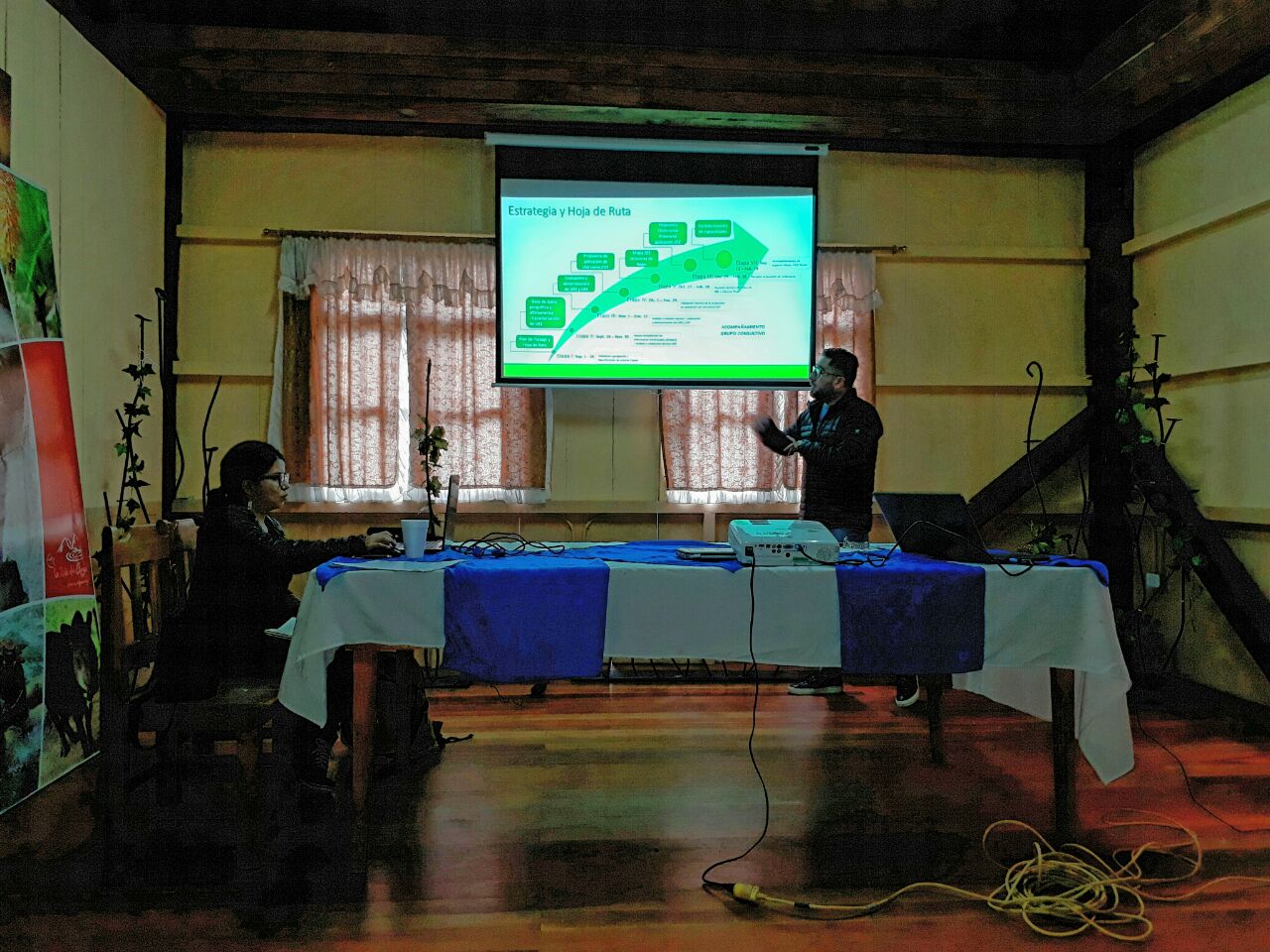 Foto 9. Presentación de sistematización de información y determinación de UEE – Ciudad de BaezaTALLER PARTICIPATIVO N° 4CAPACITACIÓN METODOLÓGICA PARA LA DTERMINACIÓN DE UNIDADES ECOLÓGICAS ECONÓMICAS (UEE)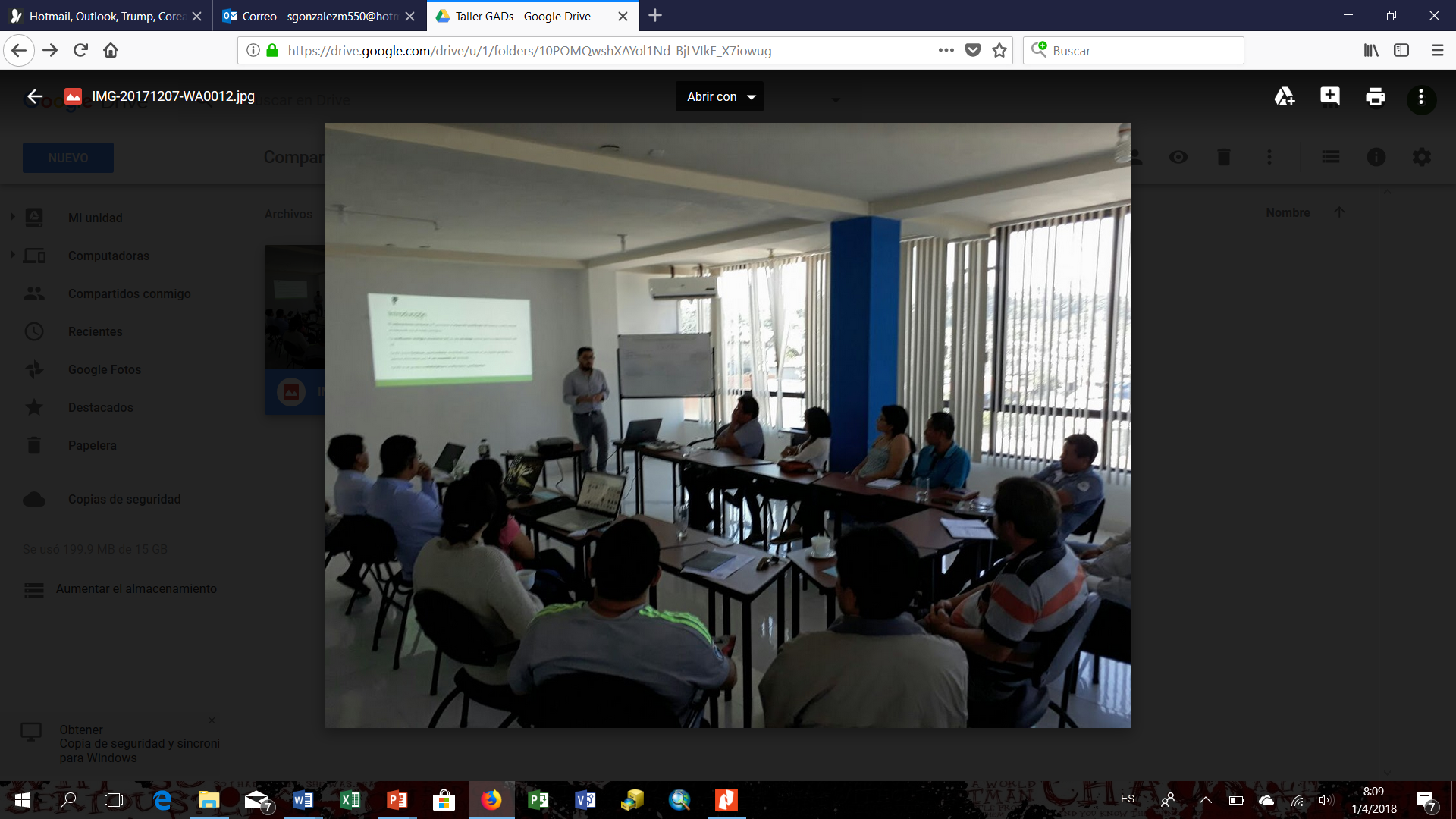 Foto 10. Capacitación de aspectos metodológicos para la determinación de UEE a equipos técnicos GAD provincial y cantonales – Ciudad de TenaTALLER PARTICIPATIVO N° 5TALLER DEFINICIÓN TEMÁTICA DE LAS ZONAS ECOLÓGICAS ECONÓMICAS Y SUS UNIDADES DE MANEJO EN LA PROVINCIA DE NAPO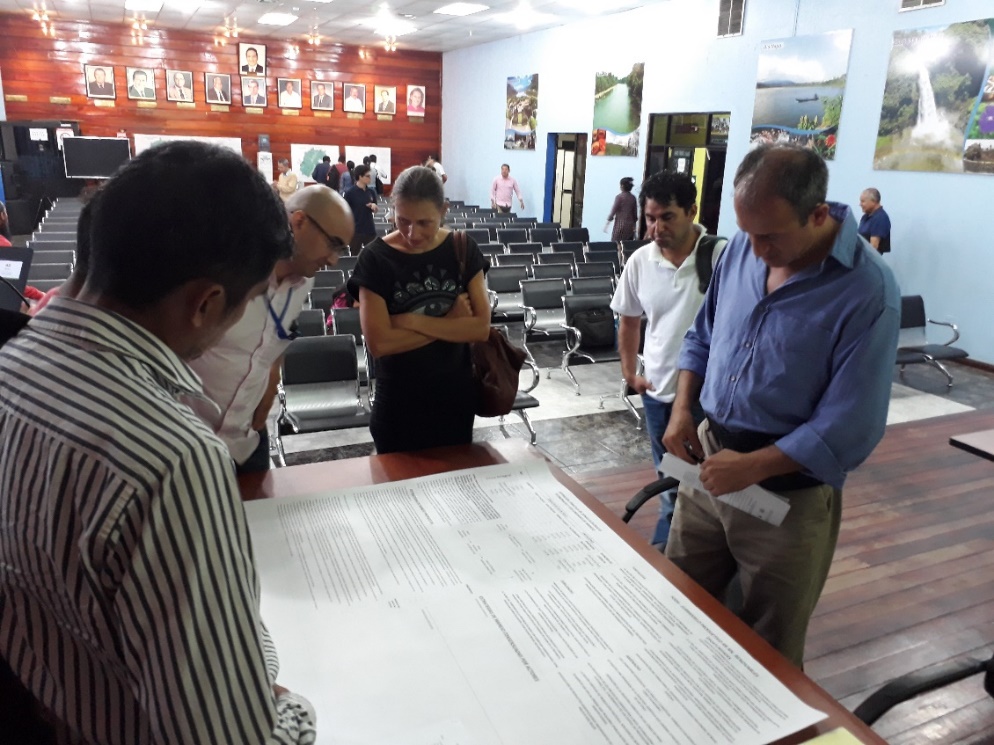 Foto 11. Mesa de trabajo del Sub-modelo Productivo de Recursos Renovables – Ciudad de Tena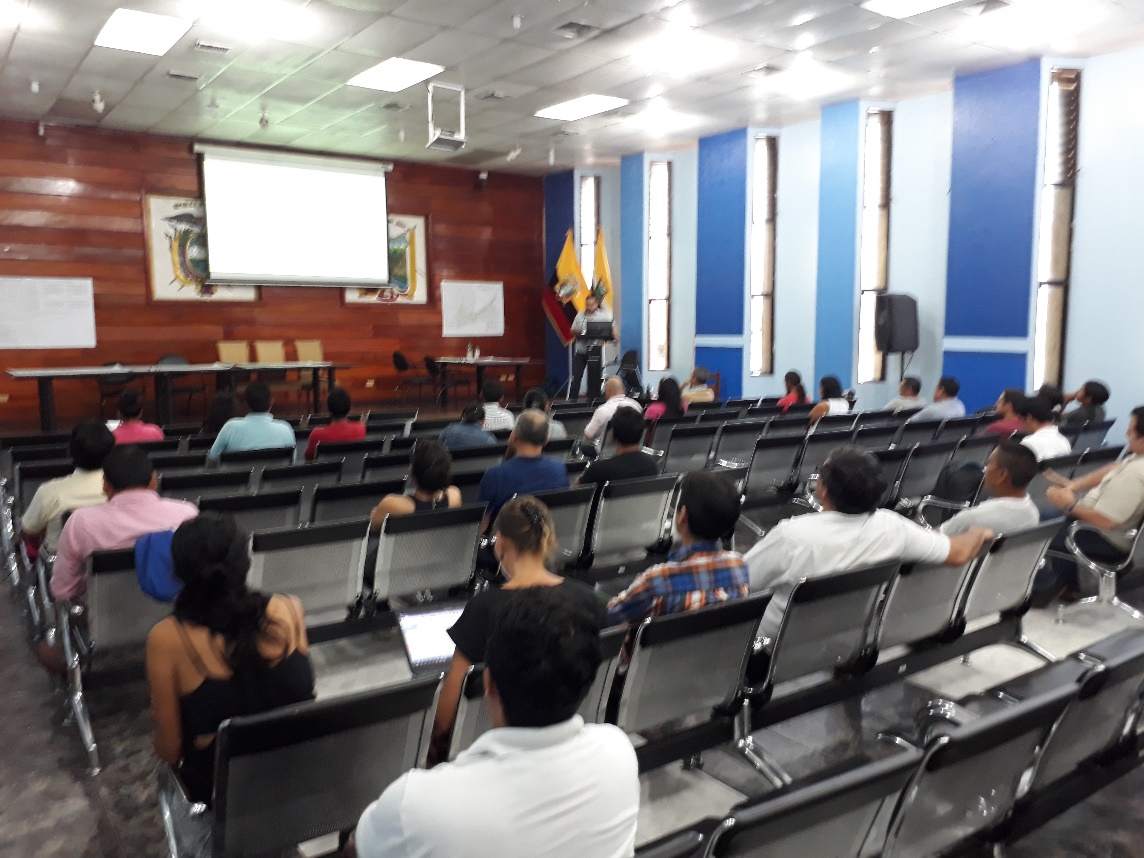 Foto 12. Taller Participativo para determinación de Estrategias de Manejo – Ciudad de Tena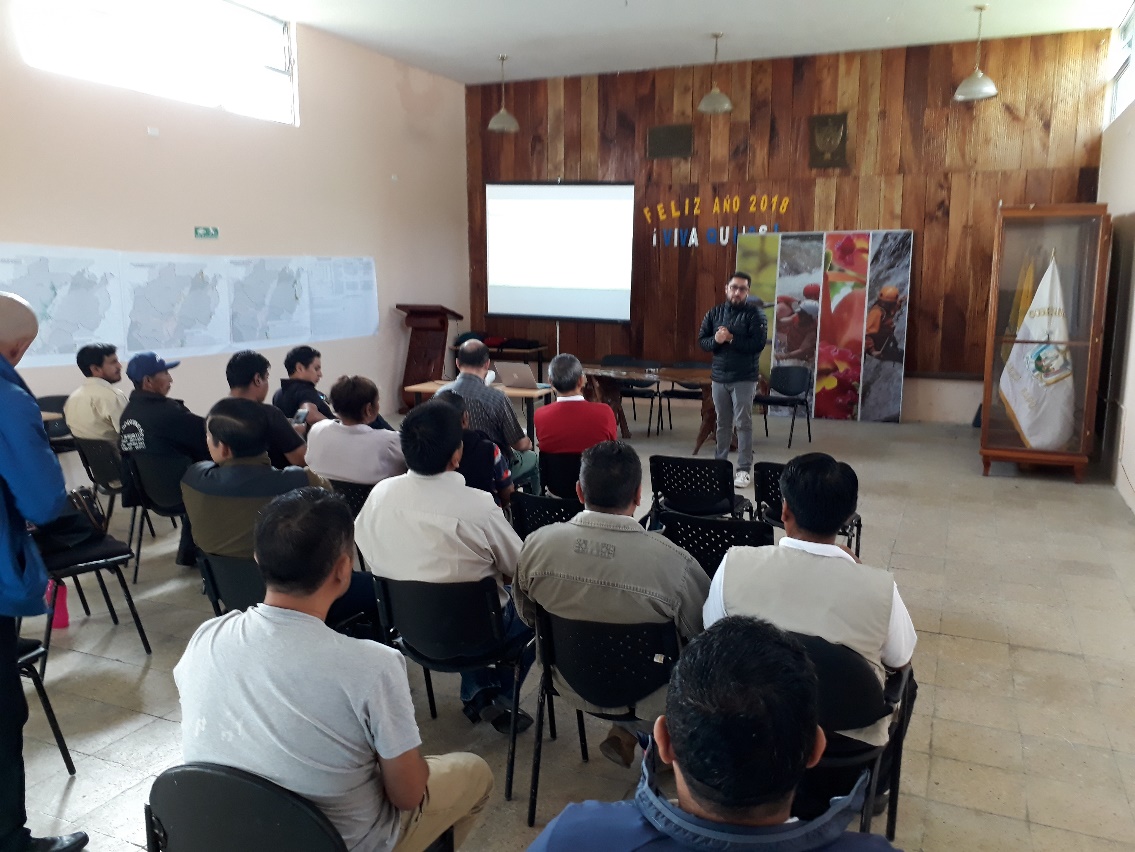 Foto 13. Taller Participativo para determinación de Estrategias de Manejo – Ciudad de Baeza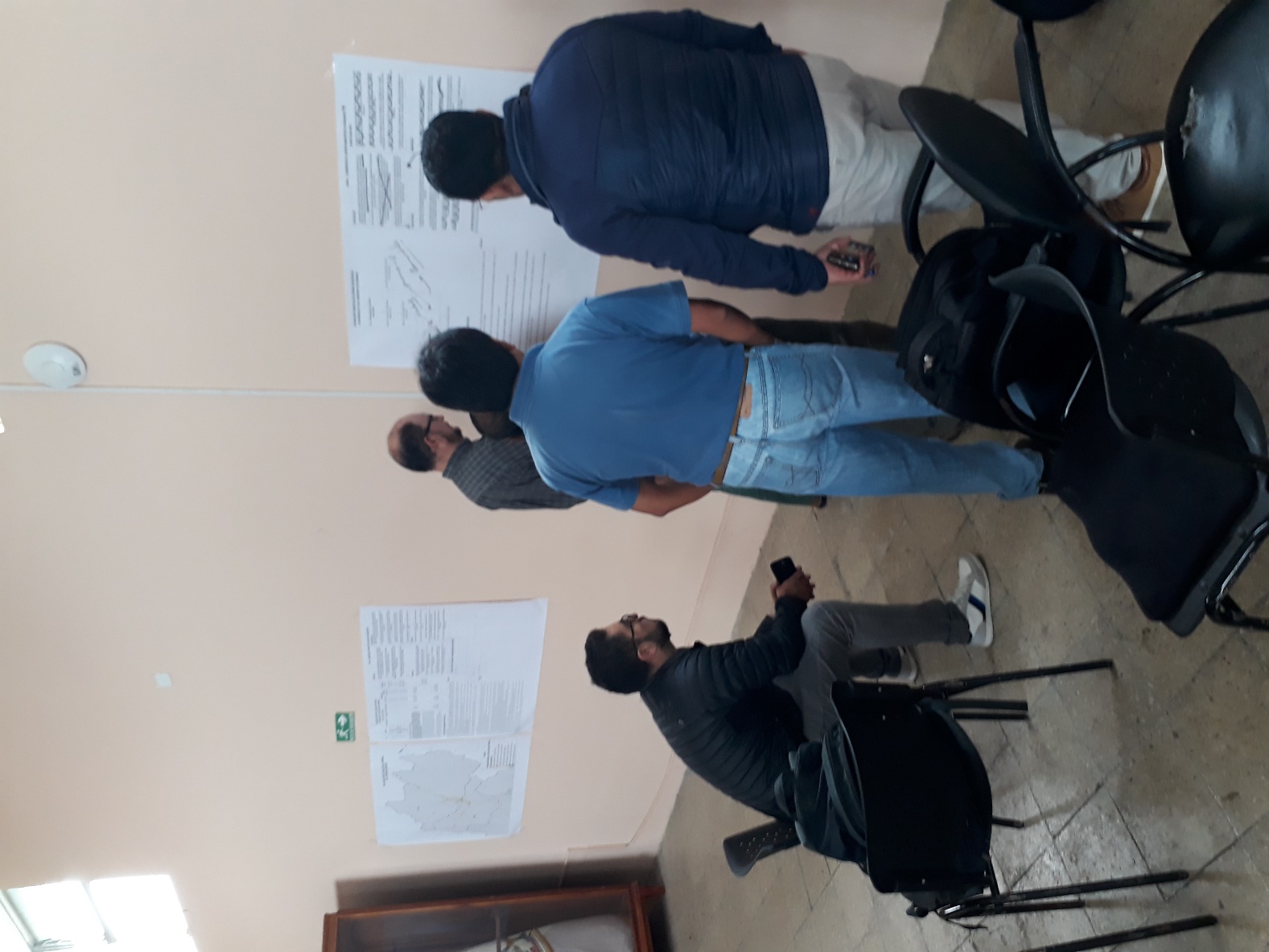 Foto 14. Mesa de trabajo del Sub-modelo de Asentamientos Humanos – Ciudad de BaezaTALLER PARTICIPATIVO N° 6ANÁLISIS DE LOS LINEAMIENTOS TÉCNICOS Y LEGALES PARA LA CONSTRUCCIÓN DE LA PROPUESTA DE ORDENANZA PROVINCIAL PARA LA APLICACIÓN DE LA ZONIFICACIÓN ECOLÓGICA ECONÓMICA EN LA PROVINCIA DE NAPOFoto 15. Presentación de resultados del Mapa de Zonificación Ecológica Económica – Ciudad de TenaTALLER PARTICIPATIVO N° 7TALLER TÉCNICO PARA EL MANEJO DE LA METODOLOGÍA Y BASES DE DATOS DE LA ZEEFoto 16. Taller de capacitación para el manejo de la metodología y bases de datos de la ZEE Napo – Ciudad de TenaFecha: 13 de septiembre de 2017Lugar: Auditorio Consejo Provincial de Napo – Ciudad de TenaActores Participantes:GAD Provincial y CantonalesMinisterio del AmbienteMinisterio de Agricultura y GanaderíaMinisterio de TurismoUniversidad IKIAMProyecto GEF NapoAsociaciones y Gremios de la Sociedad CivilThe Natura ConservancyConservación InternacionalActores Participantes:GAD Provincial y CantonalesMinisterio del AmbienteMinisterio de Agricultura y GanaderíaMinisterio de TurismoUniversidad IKIAMProyecto GEF NapoAsociaciones y Gremios de la Sociedad CivilThe Natura ConservancyConservación InternacionalFecha: 27 y 28 de septiembre de 2017Lugar: Auditorio Consejo Provincial de Napo – Ciudad de TenaSala del Centro Turístico – Ciudad de BaezaActores Participantes:GAD Provincial de NapoGAD Municipal de TenaGAD Municipal de ArchidonaGAD Municipal de CJATGAD Municipal de El ChacoGAD Municipal de QuijosGAD Parroquial de CuyujaGAD Parroquial de PapallactaMAE –Dirección ProvincialGIZSENPLADES-Zonal 2 CNMAGAP AMEIKIAMCONAJUPARE -NapoConservación Internacional - The Nature ConservancyGrupo Consultor OCEProyecto FAO-PGCIProyecto GEF-NapoActores Participantes:GAD Provincial de NapoGAD Municipal de TenaGAD Municipal de ArchidonaGAD Municipal de CJATGAD Municipal de El ChacoGAD Municipal de QuijosGAD Parroquial de CuyujaGAD Parroquial de PapallactaMAE –Dirección ProvincialGIZSENPLADES-Zonal 2 CNMAGAP AMEIKIAMCONAJUPARE -NapoConservación Internacional - The Nature ConservancyGrupo Consultor OCEProyecto FAO-PGCIProyecto GEF-NapoFecha: 22 y 23 de noviembre de 2017Lugar: Sala de Reuniones Consejo Provincial de Napo – Ciudad de TenaSala del Centro Turístico – Ciudad de BaezaActores Participantes:GAD Provincial de NapoGAD Municipal de TenaGAD Municipal de ArchidonaGAD Municipal de CJATGAD Municipal de El ChacoGAD Municipal de QuijosMAE –Dirección ProvincialSENPLADES-Zonal 2 CNMAG IKIAMMINTURConservación Internacional - The Nature ConservancyProyecto FAO-PGCIProyecto GEF-NapoActores Participantes:GAD Provincial de NapoGAD Municipal de TenaGAD Municipal de ArchidonaGAD Municipal de CJATGAD Municipal de El ChacoGAD Municipal de QuijosMAE –Dirección ProvincialSENPLADES-Zonal 2 CNMAG IKIAMMINTURConservación Internacional - The Nature ConservancyProyecto FAO-PGCIProyecto GEF-NapoFecha: 07 de diciembre de 2017Lugar: Sala de Reuniones Proyecto GEF Napo – Ciudad de TenaActores Participantes:GAD Provincial de NapoGAD Municipal de TenaGAD Municipal de ArchidonaGAD Municipal de CJATGAD Municipal de El ChacoGAD Municipal de QuijosProyecto GEF-NapoActores Participantes:GAD Provincial de NapoGAD Municipal de TenaGAD Municipal de ArchidonaGAD Municipal de CJATGAD Municipal de El ChacoGAD Municipal de QuijosProyecto GEF-NapoFecha: 25 y 26 de enero de 2018Lugar: Auditorio Consejo Provincial de Napo – Ciudad de Tena.Auditorio de GAD Quijos – Ciudad de BaezaActores Participantes:GAD Provincial de NapoGAD Municipal de TenaGAD Municipal de ArchidonaGAD Municipal de CJATGAD Municipal de El ChacoGAD Municipal de QuijosGAD Parroquial de CuyujaGAD Parroquial de PapallactaMAE –Dirección ProvincialGIZSENPLADES-Zonal 2 CNMAG AMEIKIAMCONAJUPARE -NapoConservación Internacional - The Nature ConservancyGrupo Consultor OCEProyecto FAO-PGCIProyecto GEF-NapoActores Participantes:GAD Provincial de NapoGAD Municipal de TenaGAD Municipal de ArchidonaGAD Municipal de CJATGAD Municipal de El ChacoGAD Municipal de QuijosGAD Parroquial de CuyujaGAD Parroquial de PapallactaMAE –Dirección ProvincialGIZSENPLADES-Zonal 2 CNMAG AMEIKIAMCONAJUPARE -NapoConservación Internacional - The Nature ConservancyGrupo Consultor OCEProyecto FAO-PGCIProyecto GEF-NapoFecha: 08 de marzo de 2018Lugar: Sala de Reuniones del Consejo Provincial de Napo – Ciudad de Tena.Actores Participantes:GAD Provincial de NapoGAD Municipal de TenaGAD Municipal de ArchidonaGAD Municipal de CJATGAD Municipal de El ChacoGAD Municipal de QuijosMAE –Dirección ProvincialSENPLADES-Zonal 2 CNMAG IKIAMConservación Internacional - The Nature ConservancyGrupo Consultor OCEProyecto GEF-NapoActores Participantes:GAD Provincial de NapoGAD Municipal de TenaGAD Municipal de ArchidonaGAD Municipal de CJATGAD Municipal de El ChacoGAD Municipal de QuijosMAE –Dirección ProvincialSENPLADES-Zonal 2 CNMAG IKIAMConservación Internacional - The Nature ConservancyGrupo Consultor OCEProyecto GEF-NapoFecha: 22 y 23 de marzo de 2018Lugar: Universidad IKIAM – Ciudad de Tena.Actores Participantes:GAD Provincial de NapoGAD Municipal de TenaGAD Municipal de ArchidonaGAD Municipal de CJATGAD Municipal de El ChacoGAD Municipal de QuijosMAE – Dirección ProvincialMAG – Coordinación Zonal 2IKIAMGrupo Consultor OCEProyecto GEF-NapoActores Participantes:GAD Provincial de NapoGAD Municipal de TenaGAD Municipal de ArchidonaGAD Municipal de CJATGAD Municipal de El ChacoGAD Municipal de QuijosMAE – Dirección ProvincialMAG – Coordinación Zonal 2IKIAMGrupo Consultor OCEProyecto GEF-Napo